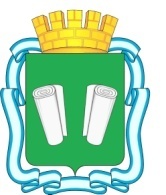 городская Думагородского округа Кинешмашестого созываРЕШЕНИЕот 25.03.2020  №93/583О внесении изменений в Реестр наказов избирателей депутатам городской Думы городского округа Кинешма на 2020 год, утвержденный решением городской Думы городского округа Кинешма от 25.09.2019 № 83/522На основании письма главы городского округа Кинешма № 34-508 от 04.03.2020 (вх. № 224), руководствуясь Уставом муниципального образования «Городской округ Кинешма», городская Дума городского округа Кинешма решила:1. Внести изменения в Реестр наказов избирателей депутатам городской Думы городского округа Кинешма на 2020 год, утвержденный решением городской Думы городского округа Кинешма от 25.09.2019 № 83/522 (далее –Реестр):1.1. В строке 8 слова «ул. Черноморская (опоры имеются)» заменить словами «ул. Черноморская».1.2. В строке 11 слова «ул. Курская (от ул. А. Барбюса до конца)» заменить словами «ул. Курская (от ул. Анри Барбюса до пересечения с ул. Сеченова)».1.3. В строке 12 слова «ул. Станция Кинешма - 2» заменить словами «ул. Станция «Кинешма – 2».1.4. В строке 22 слова «ул. Дмитрова МДОУ д.с.№48» заменить словами «ул. Дмитрова (МБДОУ д/с №48)».1.5. В строке 30 слова «ул. Павлова (от д. № 5 до д. № 15)» заменить словами «ул. им. Павлова (от д. № 5 до д. № 15)».2. Настоящее решение вступает в силу со дня его принятия.3. Опубликовать настоящее решение в официальном источнике опубликования муниципальных правовых актов городского округа Кинешма "Вестник органов местного самоуправления".4. Контроль за исполнением настоящего решения возложить на главу городского округа Кинешма (А.В.Пахолкова) и постоянные комиссии городской Думы городского округа Кинешма.Председатель городской Думыгородского округа Кинешма                                                      М.А.Батин